Welcome Back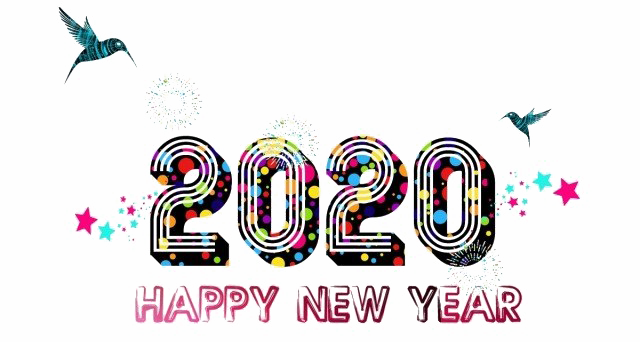 We hope everyone had a great holiday break. Remember to follow our school on social media for the latest news and events;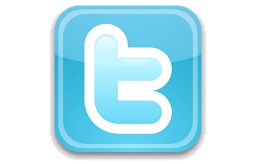 @QUARLESSCHOOL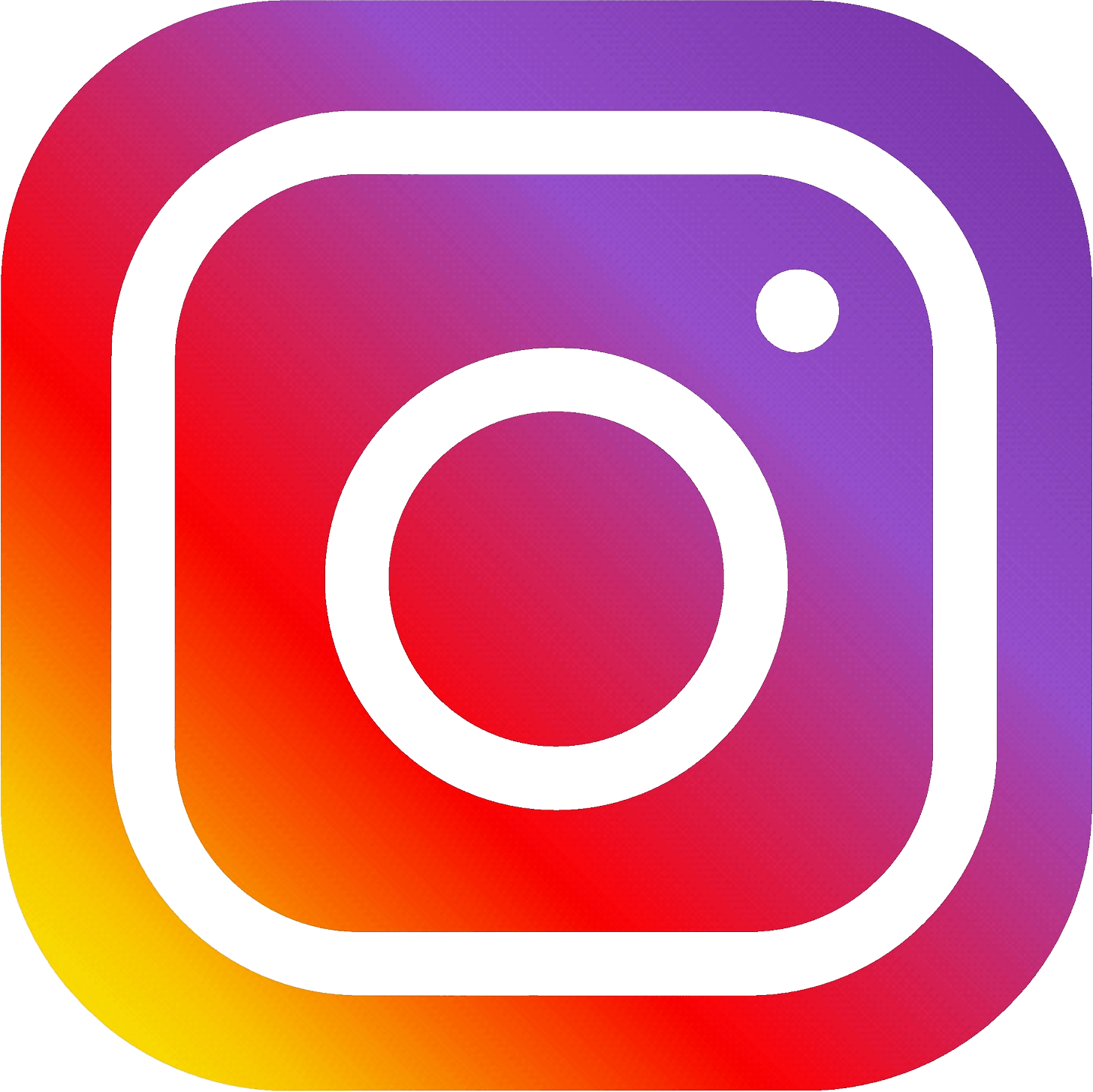                               @DAQUARLESFELIZ AÑO NUEVOBienvenidos de Regreso a la EscuelaEsperamos que todos hayan tenido unas excelentes vacaciones. Recuerden seguir a nuestra escuela en las redes sociales;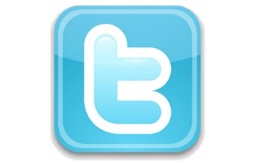                          @QUARLESSCHOOL                              @DAQUARLES